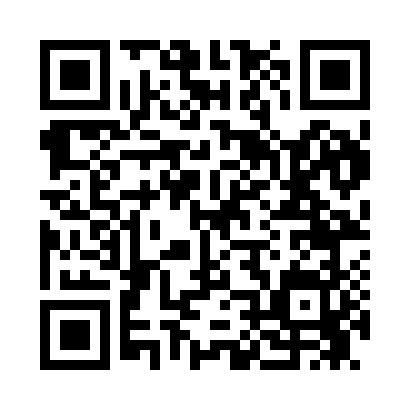 Prayer times for Seattle, Washington, USAWed 1 May 2024 - Fri 31 May 2024High Latitude Method: Angle Based RulePrayer Calculation Method: Islamic Society of North AmericaAsar Calculation Method: ShafiPrayer times provided by https://www.salahtimes.comDateDayFajrSunriseDhuhrAsrMaghribIsha1Wed4:095:511:065:068:2210:052Thu4:075:491:065:068:2410:073Fri4:055:481:065:078:2510:094Sat4:025:461:065:078:2710:115Sun4:005:451:065:088:2810:136Mon3:585:431:065:088:2910:157Tue3:565:421:065:098:3110:178Wed3:545:401:065:098:3210:199Thu3:525:391:065:108:3310:2110Fri3:495:381:065:108:3510:2311Sat3:475:361:065:118:3610:2512Sun3:455:351:065:118:3710:2713Mon3:435:341:065:128:3810:2914Tue3:415:321:065:128:4010:3215Wed3:395:311:065:138:4110:3416Thu3:375:301:065:138:4210:3617Fri3:355:291:065:138:4410:3818Sat3:335:271:065:148:4510:4019Sun3:315:261:065:148:4610:4220Mon3:295:251:065:158:4710:4421Tue3:275:241:065:158:4810:4622Wed3:255:231:065:168:4910:4823Thu3:245:221:065:168:5110:5024Fri3:225:211:065:178:5210:5225Sat3:205:201:065:178:5310:5326Sun3:195:201:065:178:5410:5527Mon3:175:191:075:188:5510:5728Tue3:155:181:075:188:5610:5929Wed3:145:171:075:198:5711:0130Thu3:125:171:075:198:5811:0231Fri3:125:161:075:198:5911:03